



b iografiâ 

m IL Roublev 

p roizvedeniâ 

e poha Roublev 

avec vâtaâ ТроицаTrinity 

à la tapis Roublev 

du ronologiâ 

au plan du site 

et ntologiâ 

et konostas 

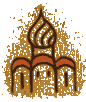 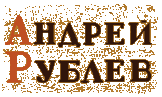 p roizvedeniâ Andrei Roublev. g ivopis′, des icônes et des peintures murales« Andrei Rublyov », 2006-2009, me (a) Andreï Roublev-.ru 

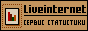 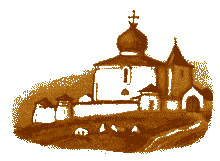 